Ancient Humans had Sex With Non-Human SpeciesNew research shows that ancient humans had sex with non human species.According to a study conducted by Omer Gokcumen, an assistant professor of biological sciences at the University of Buffalo, ancient humans had intercourse with a "ghost species" of "proto human".Gokcumen explains that humans are only one member of a broader species named "hominins".The research found that humans had sex with other members of the hominins group.Gokcumen found "wildly different" genes in DNA of humans living in Sub-Saharan Africa. He believes these genes can be traced back to about 150,000 years ago when ancient humans were breeding with this mysterious "ghost species".This other species is referred to by the scientific community as a "ghost species" as there are no known fossils that can be analysed."It seems that interbreeding between different early hominin species is not the exception - it's the norm," Gokcumen said, quoted by the Sun."Based on our analysis, the most plausible explanation for this extreme variation is archaic introgression - the introduction of genetic material from a 'ghost' species of ancient hominins."The OppositionAnd there’s that bridge in Brooklyn for sale, too.Actually, a Harvard-trained Ph.D. told WND on Wednesday there was nothing “ghost,” or mysterious at all about the results.“The basic finding of this study is much less sensational than headlines report,” explained Dr. Nathaniel Jeanson, a Ph.D. in biology from Harvard.The best selection of research on creation is found at the WND Superstore, including “Biblical Creationism,” “Uncensored: Bill Nye debates Ken Ham,” “The Lie,” “Eden to Evil: The Puzzle of Creation Explained,” and more.He now works with the Answers in Genesis organization, which runs the Creation Museum as well as the stunning new Ark Encounter.Jeanson’s degree is in cell and developmental biology from Harvard, where he was involved in adult stem-cell research.He also published several peer-reviewed papers in secular journals, and his current research involves using DNA comparisons to understand the true origin of species.He’s contributed to several books, including “The Design and Complexity of the Cell” and “In-Depth Creation Basics and Beyond.”“In short,” he explained, “evolutionists found a group of Africans with an unusual level of genetic diversity. Because evolutionists assume that all genetic differences are the result of mutation, this finding forced a rewrite of their evolutionary trees, including who bred with whom.“However, as my research indicates, most of our DNA differences are not due to mutation; instead, these differences were created in Adam and Eve. Thus, no need to invoke ‘ghost species’; these unusual genetic differences are all still part of the human race,” he said.The earlier report said Cokcumen, an assistant professor, claimed ancient humans had intercourse with a “ghost species.”He explained humans are part of a species named “hominins,” and his research found humans had sex with other members of the hominins group.He based that on “wildly different” genes in DNA, and explained those genes can be traced to 150,000 years ago “when ancient humans were breeding with this mysterious ‘ghost species,'” the report said.Incidentally, the report confirmed “there are no known fossils” of this “ghost species” to analyze.The Final New Moon Before the Great Solar EclipseOn Aug. 21, 2017, people across the United States will see the sun disappear behind the moon, turning daylight into twilight, causing the temperature drop rapidly and revealing massive streamers of light streaking through the sky around the silhouette of the moon. On that day, America will fall under the path of a total solar eclipse .  The so-called Great American Total Solar Eclipse will darken skies all the way from Oregon to South Carolina, along a stretch of land about 70 miles (113 kilometers) wide. People who descend upon this "path of totality" for the big event are in for an unforgettable experience.The path of totality for the Aug. 21, 2017, total solar eclipse is about 70 miles wide and stretches from Oregon to South Carolina. It passes through Idaho, Wyoming, Nebraska, Kansas, Missouri, Illinois, Kentucky, Tennessee, Georgia, North Carolina and South Carolina.You can use this interactive map from NASA to zoom in on the path and find out the exact locations from which it will be visible.You can also check out our state-by-state guide to find out which major cities and prime locations will fall inside the path of totality. You may also want to attend one of the many eclipse parties and organized events taking place around the path of totality.The timing of the total solar eclipse and its duration both depend on where you are inside the path of totality.At most, the moon will completely cover the disk of the sun for 2 minutes and 40 seconds. That's about how long totality will last for observers positioned anywhere along the center of the path of totality. As you move toward the edge of the path, the duration of totality will decrease. People standing at the very edge of the path may observe totality for only a few seconds.  Remember the shadow is racing across the face of the Earth at a speed of just over 1,000 miles an hour.  Because the shadow of the moon will move from west to east, totality will occur later in the day the farther east you travel. Use the NASA interactive eclipse map to find out exactly when totality will occur and how long it will last in the location where you plan to observe the eclipse. Just click on a spot on the map, and an informational box will appear with specific times.Do I need any equipment to view the eclipse?Anyone planning to view the total solar eclipse of 2017 should get a pair of solar viewing glasses. These protective shades make it possible for observers to look directly at the sun before and after totality. EclipSmart™ Solar ShadesCelestron's EclipSmart™ Solar Shades Observing Kit includes four ISO-certified pairs of solar eclipse glasses and a guidebook with timetables and maps for the Great American Total Solar Eclipse of Aug. 21, 2017. ($10 on Amazon) 

Why we love it: The guidebook in this family pack of eclipse glasses contains useful tips for viewing the solar eclipse as well as some fun facts about eclipses. Solar Eclipse SunglassesThese plastic eclipse sunglasses have ISO-approved solar filters just like the paper glasses, but they're higher quality and built to last. While the wrap-around goggles don't fit over other eyeglass frames, the folding eclipse shades can be worn over your regular glasses. ($20 from Rainbow Symphony)Why we love it: These sunglasses offer the same great protection as the paper eclipse glasses, but they're more comfortable to wear, and you won't have to worry about them falling off your face. EclipseView™ 10x50 BinocularsUse these to watch the eclipse, then remove the two solar filters inside and you've got a sturdy pair of outdoor binoculars! These will magnify your view 10 times while providing crucial protection from the sun's bright light. These binoculars come with a padded carrying case, a neck strap and a cleaning cloth. ($70 on Amazon)

Why we love it: Rubber armoring protects the binoculars from damage, making them great for outdoor adventures. You can use them to look at celestial objects in the night sky, or you can take them bird-watching. They're extremely versatile and built to last.EclipSmart™ Solar Scope 50The EclipSmart™ Solar Telescope 50 by Celestron has a built-in solar filter and 20-mm eyepiece and magnifies your view 18 times. It includes a solar-safe finder scope that allows the user to easily align the solar scope to the sun without directly viewing the sun.($100 on Amazon)Why we love it: This kit includes an adjustable tripod and a backpack that fits the telescope, tripod and other accessories.  The reason I don’t like it is that there is no motor drive, so the sun will move out of view in less than a minute.  Earth, being round of course, revolves on its axis every 24 hours.  That’s like as fast as Santa Clause.EclipSmart™ 10x25 Solar BinocularThese compact binoculars also magnify your view 10 times, but with slightly smaller lenses, they're easier to transport. ($35 on Amazon)

Why we love it: Small but powerful, these binoculars can even reveal small features on the surface of the sun, like sunspots"Sun Catcher" 5x30 BinocularsThese little binoculars from Explore Scientific will give you a safe, zoomed-in view of the solar eclipse for just a few dollars. ($6 from Explore Scientific)

Why we love it: The solar filters may not be removable, like the more expensive solar binoculars, but these are some of the most affordable eclipse-watching binoculars you'll find. The Hollow Moon UpdateThere's even more water on the moon than we previously thought, according to new analysis of tiny glass beads left over from ancient volcanic eruptions.The naturally occurring beads were collected in the 1970s as part of the Apollo 15 and 17 missions, which landed near zones of volcanic activity. The beads formed when magma bursting onto the surface crystallized in such a way that water became trapped inside.However, scientists couldn’t be sure if the Apollo samples are unique or if other volcanic flows on the moon are filled with water-bearing glass. (Find out how flying oceans of magma help demystify the moon's creation.)In a new study published today in Nature Geoscience, scientists reexamined the Apollo samples and used more recent satellite data to look for signs of water-bearing beads elsewhere on the moon. They found that the volcanic deposits are indeed widespread, which suggests that the material inside the moon is wetter than previously thought.“The fact that they see this feature associated with the glasses tells us that there was indeed quite a bit of water in the interior of the moon when these volcanic eruptions were occurring,” says Anthony Colaprete, a NASA scientist who reviewed the paper.Has Anyone Found Water on the Moon Before?Yes, but only very recently. Scientists used to think the entire moon was bone-dry. But in 2008, researchers examined those glass beads from the Apollo samples and found the first known trace amounts of water.From that point on, lunar water discoveries started gushing. In 2009, NASA crashed a rocket and a satellite into a crater on the moon’s south pole, in the hopes of picking up additional watery evidence. The crashes gave off signatures associated with water ice and hydroxyl—a highly reactive molecule associated with water.You Might Also LikeRare Views of the Moon, as Seen by Apollo Astronauts Best View of Saturn's Rings Until 2032—How to See It Spring Meteor Shower and 6 More Sky Events in May And in 2010, scientists looked closer at other collected moon rocks and found more signatures of water in a mineral called apatite. That’s when geologists began suspecting that the moon holds hidden reservoirs locked in its rocks. If you were to take all of the water in the moon’s interior, it would create a one-yard-deep ocean covering the entire surface, geologist Francis McCubbin estimated at the time.How Is This Study Different?While we’ve mapped a good amount of the moon’s surface water, we don’t know for sure what the interior of the moon is like, in part because we have very few samples of volcanic rocks belched up from the lunar mantle.For their study, Ralph Milliken of Brown University and Shuai Li at the University of Hawaii wanted to find out more about the amount of water inside the moon. (See rare pictures of the moon captured by Apollo astronauts.) The study is one of the first to try and answer this question using satellite mapping of volcanic debris called pyroclastic flows.So How Much Water Is There?Unfortunately, while this study suggests water is indeed more abundant inside the moon, it’s hard to know for sure how much exists.Studies from 2011 revealed that the volcanic beads contained similar amounts of water as volcanic basalts on Earth. And deep within our planet, there is probably more water than all of the surface oceans, lakes, and rivers combined.This new finding could mean that at least part of the moon’s mantle might have as much water as Earth’s. (Read more about how Saturn's largest moon could have the components needed for life.)What Does This Mean for the Future?Even though the glass beads contain only 0.05 percent water, the sheer amount of them presents a tantalizing opportunity for future moonwalkers. Water ice in deeply shadowed polar craters would be much harder to reach than the water-bearing volcanic rocks spread across the moon. That means lunar visitors could one day extract this water rather than having to bring their own supplies.“This is actually very useful,” says Colaprete. “We can actually now have a better handle on these deposits as a potential lunar resource going forward and can be compared to future studies of polar resources.”John  Brennan Publicly Calls for CoupOn Friday at the Aspen Security Forum former CIA director John Brennan said senior officials in the executive branch should refuse the order if President Trump fires special counsel Robert Mueller(VERO BEACH, FL) Speaking on a panel to CNN anchor Wolf Blitzer with former DNI chief James Clapper, John Brennan effectively called for a coup against the president if he should give the order to fire the DOJ appointed investigator."I think it's the obligation of some executive branch officials to refuse to carry that out,” Mr. Brennan said. “I would just hope that this is not going to be a partisan issue. That Republicans, Democrats are going to see that the future of this government is at stake and something needs to be done for the good of the future."If he’s fired by Mr. Trump, or is attempted to be fired by Mr. Trump, I hope, I really hope that our members of congress, our elected representatives, will stand up and say enough is enough, and stop making apologies and excuses for things that are happening that really flaunt, I think, our system of laws and government here,” Mr. Brennan said.Mr. Brennan’s statement was “effectively calling for a coup” should President Trump give the order to fire Mr. Mueller.  Both Mr. Brennan and Mr. Clapper told Wolf Blitzer they have “total confidence” in the appointment of Mr. Mueller to head the Russian-election hacking probe, even going as far to call the pick “an inspired choice”.“Absolutely,” Mr. Brennan told Mr. Blitzer when asked if he had confidence in Mr. Mueller. “They don’t come any better.”“Absolutely, that was an inspired choice” Mr. Clapper told Mr. Blitzer, in sync with his former colleague. “Nobody better than Bob Mueller [sic], who’s a straight shooter and will not be intimidated by anyone.” Both Mr. Brennan and Mr. Clapper tendered their resignations to the Trump administration prior to the January 20th inauguration. On President Trump’s first day in office Mr. Brennan criticized the newly minted commander in chief’s visit to the CIA headquarters in Langley as a “self-aggrandizement” and said he should be ashamed of himself.“Former CIA Director Brennan is deeply saddened and angered at Donald Trump’s despicable display of self-aggrandizement in front of CIA’s Memorial Wall of Agency heroes,” former CIA deputy chief of staff Nick Shapiro said. “Brennan says that Trump should be ashamed of himself.”Mr. Clapper has been much less vocal than his former peer, but has criticized the Trump administration over their statements toward the intelligence community, specifically the President’s previous characterization in a tweet comparing the nations spies to Nazi Germany."That was a terrible, insulting affront, not just to me or John, we get paid the big bucks, but I'm talking about the rank and file, men and women, patriots and intelligence community -- that was completely inappropriate and over the top - I had to do something about it,” Mr. Clapper told Mr. Blitzer on Friday.Robot War UpdateIf mankind does ever become embroiled in a Terminator-style 'war against the machines', we're really going to have to start doing a few more press-ups. Researchers have developed a robotic muscle, an incredible thousand times more powerful than that of a human and capable of hurling an object 50 times heavier than itself.The breakthrough relies on a material called vanadium dioxide which has a unique ability to change its size, shape and structure when heated.   The 'micro-bimorph dual coil' developed by U.S. scientists that can hurl an object 50 times heavier than itself.  Humans, with training can lift objects about 2-3 times their body weight.  A team at the Lawrence Berkeley National Laboratory in U.S. have used vanadium to build a torsional motor which works just like a human muscle, except it is far faster and more powerful.  The vanadium muscle is capable of catapulting extremely heavy objects over five times its own length in just 60 milliseconds.  Of course, this takes loads of electrical power to accomplish.So, there is no need to worry about hoards of Herculean robots rising up and taking over the world just yet, the proto-type robo muscle is only micro-sized.Study leader, Junqiao Wu told nanowerk.com 'We've created a micro-bimorph dual coil that functions as a powerful torsional muscle, driven thermally or electro-thermally by the phase transition of vanadium dioxide. 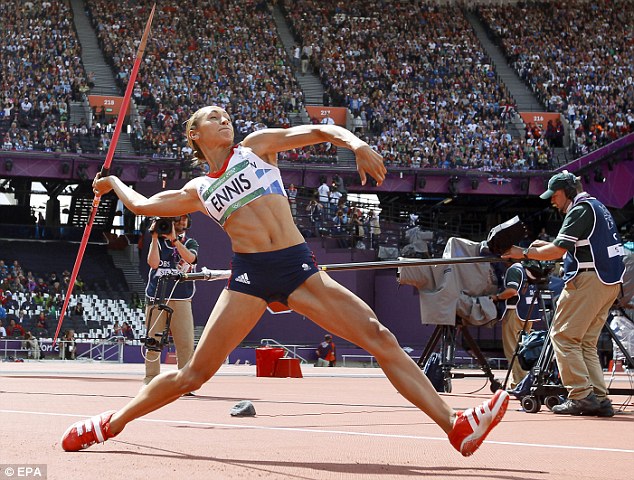 +2Outclassed: Even the likes of Olympic Gold medalist Jessica Ennis can't compete with the awesome power of the robotic muscle.  'Using a simple design and inorganic materials, we achieve superior performance in power density and speed over the motors and actuators now used in integrated micro-systems.'What makes Vanadium dioxide so unique is that it is an insulator at low temperatures but becomes a conductor when it hits 67C, a bit like plastic transforming into metal. The scientists hope that this remarkable ability can be harnessed to create far more energy efficient electronic and optical devices.  When heated, vanadium dioxide crystals change their structural form rapidly, both contracting and expanding at the same time. It is this particular trait that the researchers have harnessed to create the robo-muscle.Dr Wu explains: 'Multiple micro-muscles can be assembled into a micro-robotic system that simulates an active neuromuscular system.'The naturally combined functions of proximity sensing and torsional motion allow the device to remotely detect a target and respond by reconfiguring itself to a different shape. 'This simulates living bodies where neurons sense and deliver stimuli to the muscles and the muscles provide motion.'With its combination of power and multi-functionality, our micro-muscle shows great potential for applications that require a high level of functionality integration in a small space.'Current StoryRobots could 'threaten our existence' and even become physically stronger than humans "in the next few years", according to new documentary.Experts claim robots could even be classed as an "invasive species" due to the fact they are evolving at such a rapid rate.And according to a new BBC science documentary into their evolution, technology is advancing to the point of allowing robots to consciously make decisions.Science experts appearing on the show, Hyper Evolution: Rise of the Robots, claim this poses a far greater threat to humanity than that depicted in movies such as The Terminator.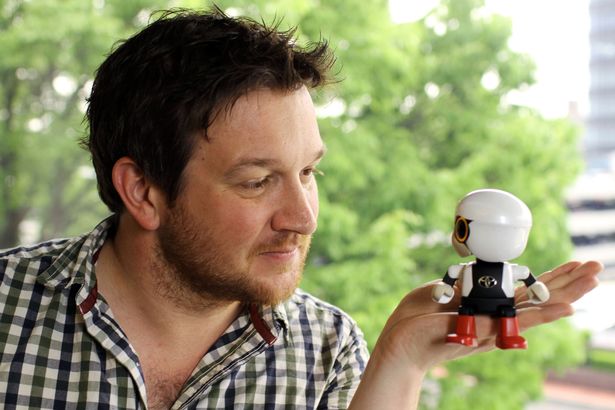 Dr Garrod saus robots are "bulldozing" the way through when it comes to their evolution (Image: 2) Dr Ben Garrod, an evolutionary biologist at Anglia Ruskin University, told BBC4's 'Hyper Evolution: Rise of the Robots': "What concerns me is that the impact of robots will be so monumental, they could threaten humanity.  We've evolved over hundreds of thousands, if not millions, of years.  These scientists and engineers act as though the robots are building and programming themselves, and that we should be concerned about it.  The truth is that this is exactly how they get their funding.  They claim that someone is building these new robots, and that if we don’t keep up with them, they’re going to invade and take over everything.  They’re even taking over the sex industry, and I say it’s about time.  Robots come in all forms but are sex robots perverted or practical?   The real issue is that how will human women be socially changed?  Men will have robotic receptionists, secretaries, house cleaners, cooks, and even sex partners.  But women are needy and demanding, while robots are not.  Robots don’t spend money or argue or move things a man might lay down.  On the other hand, women may like it just as well, because robots don’t stink or leave the toilet seat up.  They don’t leave crumbs on the counter, forget to take the trash out, or want to go out drinking after the age of 37.  And sex?  Come on, Earth explorers.  After one year of marriage, 90% of people don’t have sex more than twice a month anyway.  After 5 years, it may happen less than that.  More than 50% of married couples have separate bathrooms and separate bedrooms, because they both work and need to get sleep to maintain their performance.Prof Owen Holland told the programme: "The whole of our society, our law, our education, is based around consciousness, making conscious decisions, and if we show that actually that's quite trivial and we reproduce it in an afternoon in a lab, then it could make you think 'Well, how important is human life? Because it is conscious.'  Robots are not conscious, and cannot have souls or a sense of self."Ultimately the rewards will be positive but you have to be very, very careful. Socially it might be disruptive."Electronics engineer Professor Danielle George who co-hosts the show said: "We are living right at the moment robots start to gradually piece things together, the first tiny scraps of meaning to their own unique understanding of the world and themselves.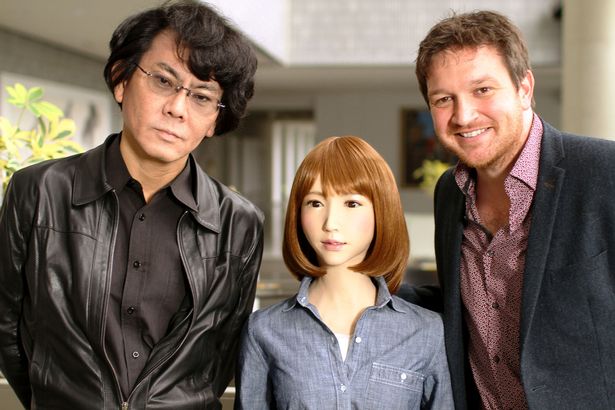 A robot called Erica pictured with Professor Hiroshi Ishiguro and Dr Ben Garrod (Image: 1) "Once they've done this, where it leads to could be astonishing. There's no doubt robots will continue to evolve and become more and more intelligent, and that one day it might be possible for them to develop consciousness."The extraordinarily fast evolution of robots really is going to change our place in the world and that raises urgent social issues for all of us. We need to be responsible to make sure that we stay in control.  Personally, I love the food service robots.  I love the drink robots at the theater.  I saw a popcorn robot this week.  It was great!  I got to layer the butter flavored oil into the popcorn without having to repeat myself one time.  I love the drive through fast food robot that interfaces with my smartphone.  I select and activate my food order on the APP while I’m at work. When I get close to the location, my order is automatically posted to the cooks and assembled.  I flash my card in the drive-thru , and the smiling girl at the window hands me my order.  Cars drive through almost without stopping.  Oh, you haven’t seen that yet?  Well, that’s because it hasn’t been invented yet, but wait.  I just did.Are you afraid yet?  Didn’t think so.  The Privileged Soldiers of the Clinton Crime SyndicateSusan Rice, former President Barack Obama's national security adviser, is no longer expected to testify Tuesday in a closed-door hearing before the House Intelligence Committee on allegations that she requested the identities of "masked" U.S. persons in intelligence reports linked to President Donald Trump's transition and campaign.Rice was planning to appear before the committee on Tuesday to discuss her role in asking intelligence officials to unmask Trump associates, but the hearing has apparently been postponed, Fox News reported Monday.The House Intelligence Committee is leading one of several investigations into Russian meddling in the 2016 presidential election. The investigations aim to produce clarity on what precisely Russia did to interfere in the election and whether any Trump associates colluded with the Kremlin to defeat Democratic nominee Hillary Clinton.Rice was expected to be asked tough questions on whether she requested the unmasking of Trump associates whose identities were anonymous in intelligence documents. The documents were based on electronic eavesdropping of foreigners, and the conversations of the individuals in the U.S. were collected incidentally.According to press reports from earlier this year, Rice requested the masked identities on several occasions. Critics have said that the Obama administration sought to use intelligence to hurt Trump, a charge that Rice ardently denied.Ohio Rep. Jim Jordan (R.) told Fox News last week that he wants Rice to answer one basic question: "Did you unmask the names, and if so why?"On March 22, Rice told PBS she "knew nothing" about the unmasking of Trump associates.After reports came out about the unmasking, she denied any wrongdoing in April."The allegation is that somehow the Obama administration officials utilized intelligence for political purposes. That's absolutely false," Rice told MSNBC.Among the names reportedly unmasked was Michael Flynn, Trump's former national security adviser who resigned in February after he misled Vice President Mike Pence about conversations he had with the Russian ambassador to the U.S., Sergey Kislyak.In May, Rice declined an invitation to testify from Sen. Lindsey Graham (R, S.C.), chairman of the Senate Judiciary Subcommittee on Crime and Terrorism. At that time, Rice refused to testify because the senior Democrat on the subcommittee was not involved in the invitation, according to her lawyer.The next month, Rice suggested to New York Magazine that the way she has been "targeted" might have something to do with the fact that she is African American and female. "Let me just put it this way," Rice said. "I do not leap to the simple explanation that it's only about race and gender. I'm trying to keep my theories to myself until I'm ready to come out with them. It's not because I don't have any."In addition to pursuing Rice's testimony, congressional investigators have issued subpoenas to the NSA, CIA and FBI seeking "unmasking" information related to three Obama administration officials: Rice, former CIA Director John Brennan, and former U.S. Ambassador to the United Nations Samantha Power.In a Wednesday interview, Trump told The New York Times that he thinks Rice may have committed a crime. The president did not provide evidence for his claim, or expand upon what he thinks Rice specifically did wrong.  Experts note that any requests Rice made would have had to be granted by the intelligence agency that produced the report. The intelligence agencies say that once they receive a request, a small group of analysts and lawyers adjudicate it.National Security Agency Director Michael Rogers, in testimony before the House intelligence committee last month, said 20 people at the NSA have the authority to grant a request, including himself.“Susan Rice did not unmask anything,” Elizabeth Goitein, who co-directs the Brennan Center for Justice’s liberty and national security program, said in an interview with The Daily Signal. “She asked the NSA or whoever the source agency is to unmask. So even if it were a crime to unmask, it wouldn’t be one she committed. There is absolutely no reason to even be talking about criminal activity here.”Experts say it could be a crime, though, if Rice leaked the name of any American caught in surveillance reports. Rice denied doing so in a Tuesday interview with MSNBC.In an interview last month with “PBS NewsHour,” though, Rice appeared to deny that conversations involving Trump officials were incidentally collected during surveillance.The government has a range of criminal statutes it may use against leakers, including the Espionage Act of 1917, which prohibits the improper accessing, handling, or transmitting of “information respecting the national defense” with the intent of injuring the U.S. or aiding a foreign nation.Another related statute prohibits disclosure of classified information, including information “concerning the communication intelligence activities of the United States or any foreign government.”It’s also possible Rice abused her lawful authority, the national security experts told The Daily Signal, although there is no evidence she has done so.An example of this would be if Rice sought the names of Trump transition or campaign officials and then spread the information in an improper way.The Times reported in March that Obama’s aides sought to preserve intelligence on Russia’s meddling in the presidential election, and about potential ties between Russian officials and Trump.As part of that effort, the Obama administration in its final weeks allowed this type of information to be distributed more widely across the government.“She might not necessarily be the leaker, but she could pass the information to unauthorized people who may have a security clearance, but who don’t have a ‘need to know’ status,” David Shedd, an acting director of the Defense Intelligence Agency under Obama who also served in the George W. Bush administration, said of Rice in an interview with The Daily Signal.“Those people could then pass the information on to people who do the leaking,” added Shedd, who is now a visiting fellow at The Heritage Foundation. “There is still no evidence that this is what happened, and she could easily defend herself by saying she had no way of knowing information would be leaked.”The Senate’s Globalist Effort to Destroy TrumpHow far would the globalists go to defeat Trump?  We know the strategy.  Oppose everything he wants.  Put his feet in concrete.  Rain on his picnics.  Beat him every time he tries to sleep in peace or talk about his team’s success.  Would the new bill that the Senate has quietly passed actually remove executive powers from the President and start a war with Russia?Our US Congress is filled with criminals, liars, people with serious health problems that could impair their judgment, and lifers with all the signs of advancing dementia, and yet these people are making decisions that could mean the difference between life and death for the rest of us while completely circumventing the checks and balances put in place by the Constitution.A bill called “Countering Iran’s Destabilizing Activities Act of 2017” is, unsurprisingly, inaccurately named. (Aren’t all of the most powerful bills? I mean, the Patriot Act was anything but patriotic.)Really, it’s all about Russia and disabling the Executive Branch.80% of the bill has absolutely nothing to do with Iran, but instead, focuses on Russia. It removes many executive powers from the President and gives them to Congress. In effect, it ties Trump’s hands with regard to foreign policy by forcing him to abide by Executive Orders signed by Obama. If enacted, this would completely destroy our relationship with Russia.The bill would enforce sanctions on Russia from executive orders that were signed by President Obama in 2017.It is the sense of Congress that the Secretary of the Treasury and the Secretary of State should continue to implement Executive Order 13382 (50 U.S.C. 1701 note; relating to blocking property of weapons of mass destruction delivery system proliferators and their supporters). (source)Also see Section 211 for all of the details of the sanctions this bill (remember, this is all about Iran) would impose on Russia, including the mandatory imposition of a number of President Obama’s Executive orders (section 222), cybersanctions against Russia cannot be waived by the President without permission from Congress (section 224c), and sanctions against anyone who supplies goods, services, technology, or information that benefits the Russian infrastructure (sections 232-233). These sanctions would destroy Russia’s railways, oil, and mining sectors and cause economic havoc within the country. They’d destroy any company in the world that supported Russia’s state-owned energy interests in any way.The bill was passed in the Senate by a vote of 98-2. Senator Rand Paul (R-KY) and Senator Bernie Sanders (I- VT) were the only dissenting votes.Do you honestly think Russian President Vladimir Putin will just sit there and watch the economic destruction of his country without retaliation?War with Russia is not the way we want to go. In my World War 3 series, I speculated about an offshore conflict and a mainland conflict, as well as the shortages and other effects that we’d facedue to such a catastrophe.If you aren’t yet prepped, this new legislation should light a fire under any sensible person.And for all the people bemoaning the Trump presidency? Well, this has nothing to do with Trump and everything to do with Congress – you know, the people who are supposed to be representing their constituents instead of their own interests. Let us be perfectly clear – our members of Congress are NOT representing us.Our Congress is desperate for war with Russia.Many of our members of Congress have been adamant about war with Russia, despite the fact that Trump and Putin have worked affably with one another thus far.   As we all learned in General Smedley Butler’s classic, War Is a Racket, politicians love war. War makes lots of money for the military-industrial complex, and in turn, many politicians leave office with their bank accounts filled with blood money.Several politicians have voiced their strong disapproval of the improved relations between Trump and Putin, vowing to “rein in” the potential for an agreement. If Trump continues on this current peaceful route, Congress seems to be indicating they’ll act on their own.Unbelievable, right? Here are a few choice quotes from an article on The Hill. Note that they came from both Democrats and Republicans.  Of course, Americans know exactly who these people are, and who they are agents for.Sen. Lindsey Graham (R-S.C.) plans to be “a bit of a hard ass…We cannot sit on the sidelines as a party and let allegations against a foreign government interfering in our election process go unanswered because it may have been beneficial to our case for the moment.”…Sen. John McCain (R-Ariz.):  “We should place as much faith in such statements as any other made by a former KGB agent who has plunged his country into tyranny, murdered his political opponents, invaded his neighbors, threatened America’s allies and attempted to undermine America’s elections.”…Rep. Adam Schiff (D-Calif.): “I am deeply concerned about his [Michael Flynn’s] views on Russia, which over the last 12 months have demonstrated the same fondness for the autocratic and belligerent Kremlin which animate President-elect Trump’s praise of Vladimir Putin.”Sen. Ben Cardin (D-Md.): “There are Democrats and Republicans that are, I think most members of Congress, that are very concerned about Russia’s activities and how we try to reconcile that with statements that Donald Trump made during the course of his campaign.”Any time you hear the word “concern” by a lawmaker, it is a code word for obstructionist tactics.  All of these claims are ridiculous, as the Russians are always meddling in every election of interest, not to collude, but to disrupt and sew distrust in the system.  We should not act so innocent.  We have been doing it to other nations for 100 years.  Just take a look at the NGO work we are doing in Venezuela.  What’s it about?  Power, money, assets totaling in the trillions.  Saudi Arabia is pumping salt water they have been calling oil for about 25 years now.  Venezuela has more oil by a long shot, and we cannot have a government unfriendly to the US in power.  So, we meddle. But levying sanctions, which the President by new law is powerless to stop, that have the force to be a prelude to war is unsound diplomacy.  Just ask Pearl Harbor after our sanctions against Japan left them no choice but to sink half our Navy in a surprise attack.  Just ask Germany after the Treaty of Versailles left Germans unable to eat or find a glass of clean water to drink.  It took until the year 2015 for Germany to repay all their reparations.  When those wars started, there was no more talk, and there never was any hope of winning.  The difference is that Russia is eons smarter than Japan, and millions of times stronger.  We’ve cornered the bear, and now we are beating him with a bat.  It is only a matter of time, before the bear, or a friend of the bear, hits us back.  North Korea has the technology and nothing to lose.  Iran is on the brink of all-out revolution.  China is ready to call the debts due and payable.  Islam is now in active war in 14 counrties and ready to strike in a dozen more as well as in position to cripple at least 15 US States.  There is no surviving this, when it starts.  And after all, what would we be fighting for?  Nothing.  American government is only fighting against Trump; against the freedom and liberty of the American people.  They will never allow power to be transferred from government to the people, which was the core of Trump’s inaugural speech.You know what the globalists want.  It has been the same goal for 240 years.  They want to get the world back on the timeline of Armageddon.  This anomaly called America is not in the script.  There is no mention of this country in the Bible, or in any of the major prophetic writings.  We’re not supposed to be here.  Lucifer is in charge of this world, and there is no place for God-given rights like freedom or liberty.  This time, when the counterattack begins against America, liberty might not survive.  This generation of Americans does not love freedom like the generation of 1776, or 1913, or 1941.  This generation is ready to hand over its freedom like a bowl of pottage to a government who will feed them, educate them, and rule them well to the ripe old age of 55.  Who wants to lead the world anyway?Health InsuranceThe truth is that health care is affordable.  Even major health care like cancer treatment and diabetes is affordable, when you are self-pay.  The first thing you need to know is that when you pay for your own health care, the cost is at least 50% less than with insurance plans.  In many cases it is as much as 90% less.  Why?  The reason is simple.  When you pay them directly, they do not have to pay hundreds of people to process all that paperwork, all of whom take a slice for themselves.85% of Americans will not have much more than occasional doctor’s visits until they are 60 years old.  Why pay $1,000 a month for that for all those years?  Exactly.  You could pay two houses off with that money.  So, do that with your money and pay for your own healthcare with concierge care—otherwise known as a doc-in-a-box—when you need a doctor’s assistance to regain your health.There is a simple three step process for fixing health insurance.   Stop calling health insurance health care.Repeal Obamacare.Deregulate health insurers so they can sell policies the free market will buy.Preexisting ConditionsThis is not health insurance.  This is a current medical condition on a person too poor to pay for their own healthcare.  Divide preexisting condition s into three groups: Terminal within 3 yearsChronic, but controllable with regular medication.CurableDetermine if the State’s taxpayers are willing to pay for these 9-10 million people.  If they are, let the States develop a fund to pay for it.  There is no need for federal funds.The Truth About InsuranceEveryone who operates a car must have car insurance to protect the public against your driving.  If you have a debt against your vehicle, then you must also protect the bank against your driving as well as other things like falling trees and storms.  This does not pay for oil changes, wiper blades, or tires.  Health insurance should be exactly like this, and the buyer should be able to shop around for the best plan for them.  Progressive, State Farm, Farmers, Auto Owners, and Liberty are examples of car insurance companies that compete for your business.  Prices and services vary.  Companies can sell over State lines, but State regulations govern the rates and the coverage.  Many States are cancel-rewrite States where your policy from Tennessee will not work in North Carolina if you move there.  Rates are sometimes higher between States, so this can sometimes influence whether you move there or not.Health insurance does not need to be mandatory to be profitable.  It needs to be affordable, once you establish a history of health.  $50 for a healthy adult.  $30 for a child.  This is affordable for everyone.  If you have optional needs such as cosmetic dentistry or surgery, then you can save up money in a MSA and then shop for the best price to get it done when you’re ready.Participation by the Federal government?  None.There.  A multi-trillion dollar debacle was just avoided.  Problem solved.  No politicians required.Just ask House Speaker Paul Ryan, R-Wis., and Attorney General Jeff Sessions.After Ryan labored for months before the House approved its health care bill and earned a Rose Garden celebration, Trump called the measure "mean." Trump said he wouldn't have picked Sessions for his job had he known he'd recuse himself from investigations into Russian meddling in last year's campaign.Some lawmakers might not be blamed for declining to carry Trump's water.Trump expressed frustration with Republicans Sunday on Twitter. He said: "It's very sad that Republicans, even some that were carried over the line on my back, do very little to protect their President."While he didn't directly say why he was upset with GOP lawmakers, Trump's tweet came as lawmakers are struggling to reach agreement on health care.___LEMONS INTO LEMONADEThe bill's rejection would still let lawmakers cast votes showing their positions. Supporters could say they honored their repeal "Obamacare" pledges, foes could say they protected their states or adhered to conservative principles.Defeat would let the Senate refocus on tax cuts or other initiatives, though it's unclear what major issues don't divide Republicans.A loss means there won't be a GOP law voters might blame for health care problems they encounter. Though Republicans may already own the issue in the public's eye, since they run the government.  This isn't happening, right? Republicans have run on repealing "Obamacare" for years.  The administration won't let the effort fail without a fight.Trump lunched with senators at the White House last week and tweeted that Republicans "MUST keep their promise to America!"On Friday, Vice President Mike Pence urged leaders of conservative, anti-abortion and business groups to pressure senators. Medicaid administrator Seema Verma has tried luring senators unhappy with Medicaid cuts, including Ohio's Rob Portman and West Virginia's Shelley Moore Capito, with more flexibility for governors to use Medicaid funds to help pay expenses for beneficiaries shifting to private insurance.  Yesterday, President Trump threatened to end lawmaker’s sweetheart deal on subsidized health care for themselves.  They would be forced onto Obamacare just like their constituents.  We’ll see if that happens.The Health Insurance CowardsNow marked for removal from office, 9 Senators have voted to keep Obamacare.  The Senate rejected Majority Leader Mitch McConnell’s health-care proposal late Tuesday at the start of several days of debate with no clear idea of what Obamacare-replacement plan the senators will ultimately be asked to pass. The 43-57 vote against a modified version of McConnell’s plan, with 60 required to adopt it, came hours after a dramatic 51-50 vote to begin debate. Vice President Mike Pence broke a 50-50 tie after Senator John McCain, who is undergoing brain-cancer treatment, flew in from his home state of Arizona to cast the tying vote to move the bill forward.The Senate plans to vote Wednesday on an amendment similar to an Obamacare repeal bill passed in 2015 by the Senate and vetoed by President Barack Obama. That proposal is also expected to fail, and it will be followed by a number of other proposals.McCain entered the chamber to applause from Republicans and Democrats, but then fired off a warning to his own leadership, saying he won’t vote to pass the latest version of the GOP health bill.  He was the deciding vote that killed the skinny repeal.  I said that this should be a simple, three-step process:RepealWash handsRepeat until the bleeding stops.Two Republicans, Susan Collins of Maine and Lisa Murkowski of Alaska, voted not to open debate, but were overruled when VP Mike Pence stepped in to break the tie.  Both have insisted that Obamacare shouldn’t be repealed without an adequate replacement. Both have their campaigns heavily supported by insurance company lobbyists.  The same goes for McCain.McConnell has lost all credibility as the Senate Majority Leader, showing a complete lack of leadership in being able to accomplish the President’s agenda.  There is a call for his replacement with Ted Cruz.  I support this move.Senate Democrats pledged to fight against all of the GOP’s efforts to do anything, no matter what it is.   “We will do everything we can inside this building,” Senate Minority Leader Chuck Schumer of New York said at a news conference, adding that people outside Washington should organize too. “We are going to fight and fight and fight until this bill is dead.”The McConnell amendment defeated Tuesday night included a controversial provision from Republican Ted Cruz of Texas that would allow insurers to offer stripped-down plans that exclude people with pre-existing conditions, charge women more, and offer far skimpier benefits. The version also included language from Rob Portman of Ohio that would provide an additional $100 billion for those affected by provisions rolling back Obamacare’s expansion of Medicaid."It is a prescription for trouble for millions of Americans," Democratic Senator Ron Wyden of Oregon said of the amendment.An earlier version of McConnell’s bill would cause 22 million fewer people to have health insurance by 2026, the nonpartisan Congressional Budget Office said. The Cruz and Portman provisions required 60 votes to advance because they hadn’t been analyzed by the CBO, McConnell said.Republican leaders have promised senators they’ll each get a chance to vote on their preferred plan, with a final measure to be put together by leadership at the end of the debate.Senators may also consider a so-called skinny repeal that would eliminate the requirements that individuals obtain insurance and employers provide it to their workers, while keeping the expansion of Medicaid.Near Earth Object Passes Without WarningAstronomers first spotted an asteroid about as long as a 737 passenger jet on Sunday and analyzed its path to determine it had made a close pass by our planet three days earlier.In other words, the big space rock slipped right by us without being detected and was only seen in our cosmic rear-view mirror.While the asteroid, now named 2017 001, flew right on by without incident, it was a relatively close pass. It came within about one-third the distance between Earth and the moon, roughly 76,448 miles (123,031 km).With an estimated size of between 82 and 256 feet (25 and 78 meters), it was around three times as big as the bolide that entered our atmosphere in 2013 and exploded over Chelyabinsk, Russia, blowing out windows and causing numerous injuries on the ground. That house-size bit of cosmic debris also had been previously undetected.Uninvited visitors Asteroid whizzing by Earth six times closer than the moonAsteroid attack? Astronomers ponder fourth close pass of 2017It's not that it's impossible to detect asteroids when they come close to us, either.  A much smaller asteroid that passed even closer was spotted on its approach in January.In the case of the plane-size asteroid, which was first seen by telescopes in Hawaii, it appears to be very dark or nonreflective, which probably made it harder to spot, according to NASA Solar System Ambassador Eddie Irizarry. Also, space is a very large place filled with thousands of near-Earth asteroids. While many of them have been cataloged and are tracked, it seems we still don't have quite enough eyes, human or digital, to spot all of them.Fraulein Schultz to Testify Before CongressRonna Romney McDaniel, the chairwoman of the Republican National Committee (RNC), is calling on former Democratic National Committee (DNC) chairwoman Rep. Debbie Wasserman Schultz (D-FL) to testify before Congress on her now-arrested, just-fired IT staffer.McDaniel made the explosive demand in an exclusive interview with Breitbart News via phone on Wednesday afternoon, after news broke Tuesday night that Wasserman Schultz’s IT staffer for more than a decade was caught trying to flee the country by federal law enforcement agents after wiring hundreds of thousands of dollars to Pakistan.“I think Congress needs to open an investigation into what this staffer had access to, to figure out what information he had on the hard drives he took a hammer to, why he was fleeing the country,” McDaniel told Breitbart News. “There are just so many questions with this individual and his family members who received over $4 million of taxpayer money between 2005 and 2009. We need to get to the bottom of it. It’s very sad that the mainstream media is not talking about this at all. It shows the bias.”McDaniel specifically called on Wasserman Schultz to be willing to testify before a congressional committee on her knowledge of the matter. It’s unclear if the Florida congresswoman and former party chief—who stepped down at the Democratic National Convention last summer in Philadelphia amid leaks of DNC emails—would be willing to testify. Her spokesman David Damron has not responded to a request for comment when asked if she would be willing to cooperate with an investigation by Congress and testify before a panel about this matter.“Debbie Wasserman Schultz absolutely needs to testify and explain why this individual was on taxpayer-funded payroll until yesterday, as he was fleeing the country, on top of the fact that they had removed his access to congressional computers in February,” McDaniel said. “So she knew he was under investigation, she knew something was wrong, and she kept him on payroll. So we need to figure out what she knew, why she was protecting this person, and figure out what he did with important government information.”Federal agents picked up Imran Awan, the Pakistani-born IT vendor for Wasserman Schultz, at the airport attempting to flee the country on Tuesday night. He had just wired hundreds of thousands of dollars to Pakistan in his effort to escape scrutiny. He has been under investigation for some time. The staffer was on Wasserman Schultz’s payroll since 2004 until Tuesday night and was not fired until after he was arrested in an attempt to flee the country.McDaniel is worried that Awan may have had access to information that not only put America’s national security at risk but may also be relevant to the Russia investigation—something Democrats are not cooperating with anymore.“Well, first of all, Debbie Wasserman Schultz said when the DNC was hacked that she was going to have her IT guy come and look at what happened,” McDaniel told Breitbart News. “So, we need to figure out what access he had to the DNC servers, what access he had to her personal servers and computers, did she have separate devices for the DNC and her personal and her congressional? We need to have a full big picture as to what access this individual had not just to the congressional but also to the DNC servers.”McDaniel is also worried about other Democrats—staffers and House and Senate members alike—with whom Awan may have been in contact. She’s calling on all of them to come forward and address this situation transparently now and testify before the relevant committees.“They should testify to help clear all this up,” McDaniel said. “Let’s look at it, Matt. You have Jared Kushner putting out a statement two days ago and being transparent and compliant with the Senate investigation and the congressional investigation, with bipartisan congress members coming out and saying he did a great job being forthcoming. You have Don, Jr., saying he’s going to comply. You’re seeing Republicans from the Trump administration say ‘we’re going to work with Congress on every aspect of Russia collusion and get to the bottom of it.’ Then you have the Democrat party. They have not turned over their server. They have this individual now trying to flee the country who had access to we don’t know what, certainly the congressional servers and potentially the DNC information, and you don’t hear anything from the Democrat party. So which is it? Do they want to get to the bottom of what happened or do they only want to have a witch hunt against Republicans?”McDaniel added that Democrats like Rep. Adam Schiff (D-CA) should be concerned about these revelations and actually begin investigating them rather than spending all their time on television shows making political attacks against President Trump.“The Democrats are obstructing at every turn,” McDaniel said. “Debbie Wasserman Schultz has obstructed at every turn and protected this staffer even to the point where she threatened a Capitol Hill police officer. There’s something that is curious about their behavior and we need to investigate it and figure out what is happening with the Democrat Party. What is interesting is you see Adam Schiff running for every TV camera—he has done 14 hours of interviews—why doesn’t he focus on his own party and get some answers from them with regards to what they knew with regards to the DNC hack and now this IT person working for Congresswoman Wasserman Schultz and see what access he had to those computers and that information?Voter Fraud ReportA new bombshell study released by the Government Accountability Institute shows why President Donald Trump’s Advisory Commission on Election Integrity has such an important job ahead of it.The Institute concluded in its report that thousands of votes in the 2016 election were illegal duplicate votes from people who registered and voted in more than one state.The Government Accountability Institute, founded by Peter Schweizer, author of “Clinton Cash,” seeks to “investigate and expose crony capitalism, misuse of taxpayer monies, and other governmental corruption or malfeasance.”Over the last few months, the Institute sought to obtain “public voter information” from every state in order to search for duplicate votes. This is the same type of information the president’s Election Integrity Commission has requested.With this report, we may have a clue as to why some states are resisting providing this data.The Government Accountability Institute was able to obtain voter registration and voter history data from only 21 states because while some states shared it freely, “others impose exorbitant costs or refuse to comply with voter information requests.”These 21 states represent “about 17 percent of all possible state-to-state comparison combinations.”The Institute compared the lists using an “extremely conservative matching approach that sought only to identify two votes cast in the same legal name.” It found that 8,471 votes in 2016 were “highly likely” duplicates.Extrapolating this to all 50 states would likely produce, with “high-confidence,” around 45,000 duplicate votes.The Institute obtained this level of confidence by matching not only names and birthdays—which can be the same for different individuals—but also by contracting with companies, such as Virtual DBS, that have commercial databases to further cross-check these individuals using their Social Security Numbers and other information.According to the Government Accountability Institute’s experts, “the probability of correctly matching two records with the same name, birthdate, and social security number is close to 100 percent.” In fact, “using these match points will result in virtually zero false positives.”The probability of 45,000 illegal duplicate votes is the low end of the spectrum, and it does not even account for other types of fraud such as ineligible voting by noncitizens and felons and absentee ballot fraud.To put this number of fraudulent votes in perspective, Hillary Clinton won New Hampshire by fewer than 3,000 votes out of over 700,000 cast. Just this number of duplicate votes alone has the power to swing state results and, in turn, elections.Unfortunately, New Hampshire refused to turn over their data for this study.There have been other razor-tight elections in recent years. In 2000, the presidency was decided by 537 votes out of a total of 105 million cast. In 2008, Al Franken won his Minnesota Senate race by a mere 312 votes. He ended up being the deciding vote that gave this country Obamacare.Though the Institute did not look at the 2008 elections in this study, there is little doubt that the 2016 numbers show that duplicate voting and voter fraud are a real problem that can have serious consequential effects.The Government Accountability Institute also used the state of Rhode Island as a test case. Over 30 percent of all registered voters in Rhode Island have no Social Security or driver’s license number on file.While it is legal to register without providing this information, the Institute notes that “confirming the identities of some of these voters is impossible using only the data contained in the state’s voter registration system.”Without this “uniquely identifying information … there is no way to confirm a voter’s identity or citizenship …” This shows the vulnerabilities that are ripe for any person or group wanting to take advantage of them.The Institute also found more than 15,000 voters registered at prohibited addresses “such as post office boxes, UPS stores, federal post offices, and public buildings.” In some cases, more than 100 voters “were registered to the same UPS store locations.”They also found voters whose registered addresses were “gas stations, vacant lots, abandoned mill buildings, basketball courts, parks, warehouses, and office buildings.”The Institute tried to bring some of these problems to the attention of Rhode Island election officials as part of their test case. They provided officials with a list of 225 voters who “were registered using prohibited addresses.”But Rhode Island refused to do anything about the problem beyond sending a letter to the voters. If a voter did not respond, the state refused to take any further action.Instead, in an obvious attempt to deter the Government Accountability Institute, the state said that the Institute would have to file a “voter challenge” and would be subject to a misdemeanor penalty if it filed a “false challenge.”The fact that these election officials did not want to thoroughly investigate possible voter fraud illustrates one of the problems in this area: Too many election officials don’t want to know about these problems, and refuse to do anything when it is brought to their attention.The Government Accountability Institute points out that the quality of the voter registration data in some states is very poor, with missing and obviously incorrect information. The Institute found 45,880 votes cast by individuals whose dates of birth were more than 115 years before the election.Several hundred votes were cast by individuals whose registration birthdates “indicated they were under 18 years old at the time of the election,” although some of these were through provisional ballots.All of this is just the latest evidence that we have serious, substantive problems in our voter registration system across the country and that voter fraud is, without a doubt, real.The Heritage Foundation has a database that is being constantly updated. It documents nearly 1,100 proven instances of voter fraud, including cases where elections were overturned because of proven fraud.This kind of work, which the Government Accountability Institute has done, will be invaluable to the Election Integrity Commission as it researches the registration and voting process and looks for ways to fix its vulnerabilities and security problems, enhance our democratic process, and make sure every eligible American votes and is not disenfranchised by illegal votes.Election integrity and public confidence in the election process are fundamental to preserving our democratic republic.Cash is the Currency of CrimeYou have received those strange looks lately when you pull out your wallet and offer to pay in cash?  The retail cashier reaches for her counterfeit pen, calls the manager over to look at your $100 bill, or you have seen signs, “Sorry for the inconvenience, but we no longer accept $50 or $100.”  A firestorm of speculative commentary has been ignited by reports that JPMorgan Chase, city utilities, and many retailers  such as hotels and resorts have also ceased to accept cash for purchases or for payments on credit cards, mortgages, auto loans, lines of credit and so on. Not to defend any bank actions, but it is not difficult to imagine the confused look of a teller when you show up with a bundle of cash and instructions on how to apply the cash toward a loan payment.Of course it would beg the question, where did you get the cash? Did you steal it? Is it unreported income? Did you print it yourself? Or are you just trying to make a point? If you bring too much, the FBI is going to be called by your friendly neighborhood banker.  Point being: Slowly and surely a ban on cash has begun.It has long been argued that cash is a relic. It’s dangerous to carry large amounts; counterfeiting is still a threat; cash enables a myriad of illegal transactions especially when it comes to drugs and gang violence; and, to the extent one can earn cash and bypass tax laws — that hurts everyone. Besides, the digital alternative is so much more convenient and efficient. Scan your wallet over the Starbuck’s payment device or transfer money to your college kid with two clicks of a mouse.  True enough.  I can move money for $8 anywhere in America in a matter of minutes without a bank account by simply going to WalMart.  It costs a fortune to print and maintain the money.  Our enemies, such as Iran, print, bail, and import billions of dollars in counterfeit money to America every year.  The illegal drug trade could not exist in its current business form without it.These are the arguments in favor of eliminating cash. As you see, they are compelling, and the next generation will accept it as readily as smart phones. Nonetheless, the dollar bills in your pocket are supposed to be legal tender for all debts public and private. Instead, a shift in sentiment is relegating the role of cash to a tool used by criminals to somehow defraud the system.  Cash makes you the suspect.How ironic, as it was cash that once replaced gold and silver coins under the auspices that cash was as good as gold, and in fact was once backed by gold and silver. This is how far we have come in the evolution of money. Ben Bernanke once responded to the question, “is gold money?” with the simple answer of “No.”The reality is this: There is already so little cash in circulation as compared to the digital transactions taking place at every level of the economy and in the financial system that eliminating cash won’t matter one bit or byte.  Get ready.  We are now near a time when cash won’t be money either. But why?Indeed some point to practical reasons for its elimination as previously mentioned. Others claim an insidious plot by the banks to control all your money (for many reasons) and cash just gets in the way. Government is interested in making sure all taxes are collected and when it comes to actions that may threaten national security, monitoring the digital footprint of suspicious transactions is a priority. While still others point to an end-times scenario where you cannot buy or sell without using a numbered account. So go ahead, pick your reason and know the end of cash is coming. Now it’s your turn to get educated and see if there’s an opportunity that may change how you invest or protect your assets.The Global War on Cash Reaches DEFCON 2The war against cash has gone global. At midnight on November 8, 2016, the government of India announced a ban on 500 and 1,000 rupee notes. Each represents the equivalent of about $6 and $12 respectively. The ban was imposed in an effort to stomp out the cash economy where cash transactions go unreported and untaxed.Subsequently, there was a run on gold. Reports came in that Indian citizens were willing to pay in excess of $2,000 (USD) for an ounce of gold which was more than a 50 percent premium over the current price.On November 24, 2016, an International Business Times report stated that U.S. Citibank’s Australian branches were going cashless along with about 900 of Sweden’s 1,600 branches. ATMs are also disappearing from the banking landscape.“France has banned any transaction over €1,000 Euros from using physical cash. Spain has banned transactions over €2,500. Uruguay has banned transactions over $5,000. The Us has banned cash transactions over $10,000 without an IRS form being submitted to authorities.Outside of these countries Canada, Norway, Denmark, Australia, New Zealand, Ireland, Mexico and other nations are currently either proposing or rolling out programs that will ban cash from certain transactions if not completely.”In the U.S., the war against cash is perhaps more covert. Yes, domestic banks are restricting the use of cash to make loan payments, prohibiting the storage of cash in certain safety deposit boxes and the withdrawal of cash from bank accounts is becoming more difficult. Just try to give a cashier $100 for a $25 purchase and see how many stores don’t have change.A first step toward banning cash in America is the proposed elimination of the $100 bill. At this very moment, a number of economists are calling for exactly this. Former Secretary of Treasury Larry Summers is a prominent voice in the argument to eliminate the $100 bill. Harvard Professor Ken Rogoff is another strong advocate.  Believe it or not, it is the ACLU that is against doing away with cash as it would disenfranchise people of color.  As it turns out, the bankless minions who get paid in cash, buy with cash, and do not have any sort of dealings with banks, would be rendered persona non grata if cash were outlawed.The next step took place just days ago as the world’s elites gathered in Davos, Switzerland for the Davos Economic Forum. Here, the cry from elites went out for the elimination of cash in the United States.  As long as cash exists, they cannot control things like inflation, public contagion, and of course they cannot bail themselves out when things go bad, if people have a value transfer system outside of the banks.  In short, all value must exist in the banks.  Banks have been the authors of major economic crisis every ten years since 1812, when the US lost the war against the British Army conscribed by the Rothchilds to force the president to sign the bank carter for a central bank in America.  The war ended when the President signed the charter when the nation was just 25 years old.Joseph Stiglitz, the Nobel Prize winning Professor from Columbia University, reportedly made this statement during the forum. “I believe very strongly that countries like the United States could and should move to an exclusively digital currency.” The petro-dollar would effectively evaporate in the first millisecond that policy goes into effect.In a CNBC interview from Davos, PayPal CEO, Daniel Schulman, also called for the elimination of cash citing the fact that processing cash to include checks, was costly and wasteful. He said, digital transactions are “cheaper because they are not subject to fees that often come with cashing checks or transferring money in person.”Are There Other Signs That Cash Is Becoming Endangered?Now shocking evidence that this process may have already begun has just been uncovered. On September 29, 2016, the Monetary Base, as reported by usdebtclock.org was counting backwards.The Monetary Base is defined as . . .“The total amount of currency that is either circulated in the hands of the public or in the commercial bank deposits held in the Central Bank’s reserves.”On September 29, 2016, the total of these reserves shown to exist were $3.802 trillion dollars. At the same time, the M2 Money Supply was $13.016 trillion dollars., consisting of .M1 (includes physical currency) plus savings deposits, small denomination time deposits, Individual Retirement Accounts (IRA) and Keogh balances at depository institutions, and balances in retail money market mutual fundsNow let’s do a little time travel into the future of our money supply. According to the USdebtclock.org, by 2021 the supply of currency is now projected to fall by 8 percent to $3.518 trillion. (This number is still falling now and in the future) Given a projected 8 percent rise in GDP during the same period, a falling supply of cash is contrary to the trend.  This is how the globalists ended the US rise to economic dominance and set up the world to continue the war of devastation from 1929 to 1945.  They collapsed the money supply.  Were they hurt?  No. Not at all.  They were made even richer.  America surprised them by winning the war, but of course we lost all of Eastern Europe to the Soviets.  All by design, I assure you.Most astonishing however, is the recent projection of a 30 percent rise of M2 to $16.777 trillion. The rise of digital money appears to be correlated to the declining supply of currency. This trend will continue as technology dictates cultural shifts that drive digital transactions and eliminate the need for cash.  It will be a different kind of Depression; one in which the middle class can be selectively evaporated, instead of wiped out completely like in 1929.At the same time real cash disappears and the supply of digital cash grows our national debt increases at a rate of $2.2 billion per week, U.S. total debt (including unfunded liabilities) grows at a rate of more than $16 billion per day, while currency and credit derivatives currently exceed $500 trillion. Who says you need cash to run a growing economy?In this context, cash is already gone. You can hardly blame cash for the tremendous bubbles that have been blown up in our financial system. In fact you could make the case that digital money has enabled the expansion of the biggest debt bubbles in history.The minimal amount of cash circulating in our multi-trillion dollar system could be compared to a bag of quarters circulating in Disney World. The vast majority of payments are electronic. What remains are merely tattered remnants of a flourishing society. As these last remnants of cash finally disappear, so too will our protection against wealth destruction.Alan Greenspan once wrote:“In the absence of the gold standard, there is no way to protect savings from confiscation through inflation. There is no safe store of value. If there were, the government would have to make its holding illegal, as was done in the case of gold. If everyone decided, for example, to convert all his bank deposits to silver or copper or any other good, and thereafter declined to accept checks as payment for goods, bank deposits would lose their purchasing power and government-created bank credit would be worthless as a claim on goods. The financial policy of the welfare state requires that there be no way for the owners of wealth to protect themselves.”Perhaps no truer words were ever written. Alan Greenspan wrote them in 1966, a time when cash was still backed by gold. Since then, and as a consequence of cash losing its gold backing in 1971, inflation has robbed the dollar of 87 percent of its purchasing power. If this is the consequence of a financial system no longer backed by gold, what now are the consequences of a financial system where there is no cash? Think about it.Negative Interest Rates – Without cash, there would be no way to protect yourself against negative interest rates where your money diminishes over time because it costs you to keep it in the financial system. Today, it is estimated that near one third of all bonds held globally, pay negative returns. That is to say: it may cost $101 to purchase a bond that matures at $100 face value.Bail-ins – New laws, written to protect banks against failure, now allow failed banks to confiscate depositor funds to facilitate a bail-in. As the depositor, you basically become the creditor when the balance sheet goes south. Holding cash in hand could insulate one from having to personally bailout your own bank.The Power to Tax – Today politicians talk about the tax return filed on a post card. However, if there were no cash and all you earn and spend is digitally recorded, the potential exists for the IRS to simply take taxes from an account on an as-needed basis. Does this feel like a slippery slope?Hackability – Internet banking and digital fund transfers have given birth to a new kind of robber – The Hacker! Certainly the elimination of cash does not ensure the elimination of theft. While technology tries to keep up with the bad guys, they always seem to be one step ahead.Electronic System Failures – Occasionally, cell phones drop calls, satellite TV goes blank and cable internet stops working. When your wealth is converted to a collection of bits and bytes, how safe is it really? Will your money be accessible when systems are down?Privacy – As the argument goes, if you have nothing to hide why do you need privacy? Spending habits will create a detailed digital footprint and privacy will be compromised. Does it matter that your whereabouts and your activities are known?If you are one who has stashed cash in the mattress or behind a loose brick, imagine the pain if it is one day announced that we have a new currency or no currency. Or, what if one day, we learn the world has a new reserve currency. The dollar would plummet in value (it’s already in a decline) and you would be left holding a pile of currency relegated to the role of fireplace kindling. Imagine a mound of 20 dollar bills laying right next to the pile of wood that you could not buy with the cash you now use to start your fire.Why would you want to store something whose value can disappear or be reduced in a blink of an eye? Why would you ascribe any value to something the government can print, at a whim, by the trillions? And, if you use cash to buy bonds, the returns you get basically scream that your dollar is going to be worth less when this bond matures than it is today.The Last Defense Against Total Wealth DestructionNow that we have settled on the inevitability, that the end of cash is approaching, what do we do about it? I say let them do away with cash! Take advantage of the fact that the end of the dollar bill is coming. How? It’s simple! Don’t bet on physical currency.While the Dollar is High, Diversify Dollars into REAL ASSETS!Identify assets that can never be worth zero. Warren Buffett owns railroads, Goldman Sachs tried to stockpile aluminum, JPMorgan is stockpiling silver, oil barons are buying up oil rigs, farmland sales are booming, Chinese citizens are stashing gold and billionaires are buying collectible art and tons of physical gold and silver.If you think the end of the dollar is coming, Don’t Stash Cash! Don’t whine when the banker tells you he doesn’t accept bills anymore. Instead, go with it. Own something real like physical gold or silver, just like smart money is doing all over the world!  Gold may not be money, but it is and always will be currency.  And it never changes value.  You can buy the same amount of land today—uninflated by speculation—for gold that you could in 1885.FGM: The True Face of IslamFemale genital mutilation is a form of human trafficking that Maine legislators are currently choosing to allow in their state, say child advocates.Maine will try again on Aug. 2 to become the 25th state to ban the barbaric Third World practice that involves cutting the genitals of young girls.Liz Yore is an attorney who has served as general counsel to child welfare agencies and a former member of the National Center for Missing and Exploited children. As an international child advocate, she said she never thought she would see such a gruesome practice taking root in America, preying on its defenseless little girls.Yet, it’s been a struggle to get some lawmakers to see the necessity of passing state bans on the FGM.The fickle nature of the federal FGM ban, adopted in 1996, was exposed for all to see under President Obama – his Department of Justice under Eric Holder and Loretta Lynch simply closed its eyes to female genital mutilation, never prosecuting a single case.That lack of interest in a form of torture on young girls persisted even though the evidence is now breaking open, thanks to a federal investigation in Detroit launched by U.S. Attorney General Jeff Sessions.What Sessions’ staff is discovering is that it’s not just Minnesota and Michigan that are at risk. There’s a secret underground of at least eight states involved.Maine has been identified as one of the eight “high risk” states, largely because of its large population of Somali refugees. More than 97 percent of women in Somalia have had their genitals mutilated by the time they reach adulthood. The numbers are similar in Egypt, Sudan and Indonesia.Yore said FGM bears similarities to human trafficking.“In the 1990s when I was at the National Center for Missing and Exploited Children, we were seeing Muslim fathers abducting their children born in the U.S., and the mothers left behind were telling me about FGM, and that’s when I first became aware of it,” Yore told WND.“I thought I had seen everything but to have this brutality imported into our country is extremely troubling,” she said. “It’s especially heinous, and very much like human trafficking.”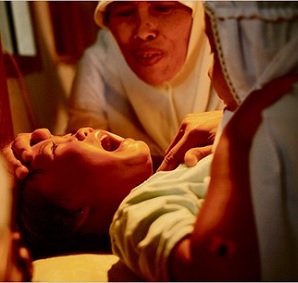 Girls in the U.S. are often told lies by their parents to lure them to a mutilator’s clinic.Human trafficking is defined as the recruitment, transporting, or harboring, of persons by means of abduction, coercion, fraud and deceit. It involves an abuse of power, for the purposes of exploitation.“The difference is there’s a profit motive in regular human trafficking. Otherwise, it’s identical with FGM. Trafficking usually involves sexual exploitation or labor, but these little girls are brought to their mutilators often across state lines, or trafficked overseas and then brought back to their homes,” Yore said. “It’s done in secret. Money changes hands, but it is primarily for to fulfill a religious custom.”Thanks to the federal investigation into the Detroit area mutilations, the methods of the FGM network in America are beginning to come into focus.“These little girls were trafficked from Minnesota and other states to Michigan, with the case now expanding to Chicago, New York and L.A., and what was originally believed to have been just two young victims is now more than 100,” Yore said.Maine’s bill to criminalize FGM, dubbed L.D. 745, has been voted down multiple times by state lawmakers who are putting personal politics above the protection of their youngest citizens, she said.“The trafficking of humans has been described as modern-day slavery that robs individuals of their freedom and dignity,” Yore said. “FGM is exploding in the United States because of the growth of migrants and the conspiracy of silence among its traffickers.”The silence in Maine and Minnesota, both of which have tried but so far failed to pass bans on the grisly practice, is deafening to activists such as Yore.But another key vote is scheduled for Wednesday, Aug. 2. If Maine does not pass this bill, Yore said the state will become a safe harbor for human traffickers and child abusers who perform these unspeakable horrors, which involve cutting off part or all of a girl’s clitoris, depriving the girl of future sexual pleasure while instilling a life of pain and misery.Victims of FGM often face problems later in life, including painful urination and menstruation, painful intercourse, infections and even death.“It’s only because of the FBI hotline that we are beginning to uncover the network, and breaking through this code of silence that’s been in existence for many years,” Yore said. “This doctor in Michigan has been operating on girls since at least 2005.”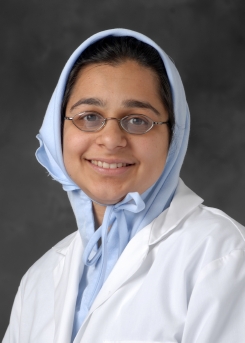 Dr. Jumana Nagarwala was charged in Detroit Wednesday with mutilating the genitalia of young girls.That doctor is Dr. Jumana Nagarwala, 44, an Indian Muslim who worked as an emergency room doctor at Henry Ford Hospital in Dearborn. She performed FGM on girls between the ages of 6 and 9 in her private clinic in Northville, Michigan. She is part of the Dawoodi Bohra sect of Shia Muslims based in western India, but the practice of FGM is widespread among both Shia and Sunni Muslims across Africa, Asia and parts of the Middle East.“Now, I think the doors have been flung open and here come the floodgates, and we’re going to begin to be able to put the pieces together because of this confidential hotline,” Yore said.Even if the practice were limited to the Dawoodi Bohra, this sect has 22 mosques across the United States.“That is a lot of potential victims, a lot of mutilators, and that’s just one cult,” Yore said.But Yore believes the Dawoodi Bohra represent just the tip of a much larger network of FGM operating in the United States.That belief is buttressed by the Centers for Disease Control’s 2016 estimate that 513,000 girls and young women are at risk of having FGM done to them in the United States.‘It just hasn’t been on anyone’s radar’“Nobody has been looking at this in the United States until now, it just hasn’t been on anyone’s radar. You have to look at this network like you look at human trafficking – it’s a network that is secret, and they’re luring girls in with lies, things like ‘you’re going to be on vacation, it’s a big party,’ and then the girls are held down while their genitals are cut off.”“This is mothers taking their little girls to have a sexual abuse done on them.”The scars are emotional as well as physical.“The reconstructive surgery that has to be conducted on women, so it’s not as simple as the ACLU lawyers are arguing, it’s a severe mutilation and the recovery is a lifetime for these girls,” Yore said.“I’ve done hundreds of child-abuse investigations, and what you find is these children who are abused have been silenced, intimidated into silence, and it’s only when they get older and learn what is criminal and what is not criminal, that they will speak up.”She said public awareness has been raised, thanks to the Detroit investigation, but like all human trafficking it’s going to take time and years of commitment by both the federal government and the states to knock out FGM in America.“It’s going to be a very tough slog to identify the victims, identify the mutilators, and break up the network,” she said.Politicians will have to stand up to the ACLU, which is on the record as a powerful voice against banning FGM at the state level. ACLU lawyers use several arguments, all of which are bogus and deceitful, Yore said.One of the arguments is that there is already a federal law against FGM, so states don’t need to enact duplicate legislation.This is deceitful because the ACLU knows the feds don’t have the time or resources to go after all of the FGM cases, but rather will try to make an “example” of a few doctors.“The ACLU demanded states have stalking laws, even though there is a federal stalking law. They demanded states pass human trafficking laws when there is already a federal law against that, so this argument doesn’t hold water,” Yore said.‘Religious freedom’ argument opens door to Shariah in U.S.Another argument against the ban is religious freedom. This is the argument being claimed by Dr. Nagarwala’s attorneys, and if it is accepted by the courts, then doors will swing wide open to the legalization of other Islamic practices, such as honor violence, polygamy and child brides.The freedom to practice one’s religion does not extend to killing, maiming or other law-breaking, and this is backed up by hundreds of years of natural law in Western civilization, not to mention legal case law.So Yore believes the ACLU and other leftist organizations are hiding the real reason for why they refuse to go to bat for little girls facing FGM torture.“They worship at the altar of cultural diversity and tolerance as opposed to protecting voiceless and precious little girls,” Yore said.“And in Maine there are some female legislators who give lip service to stopping violence against women, and then they are silent on FGM,” she continued. “I can’t imagine a more abusive practice against women and girls, and yet on the left so many so-called feminists are silent. It’s shocking to me. They should be at the forefront of fighting this battle. Little girls are being sexually disfigured for life, they should be outraged.”“But they are afraid of being labeled as Islamophobes.”It’s interesting that this fear of criticism extends to no other religion other than Islam in today’s world.“Would we have claimed religious freedom for the bizarre practices of Jim Jones or Warren Jeffs? What about the Children of God cult? No, and nor should we claim this right for Islam,” Yore said.This is where we have to make a stand. If we cannot call this out for what it is, sheer brutality toward little girls and oppression of their femininity, and the pursuit of happiness, that is what this is all about.  Islam is a religion based on death and the oppression of women.  A Muslim man has the right to rape who he wishes, but the woman has no right to enjoy it.  In fact, when a Muslim man thinks about a woman being aroused by a man, he is supposed to immediately pick up stones to kill her.Why Obama and his Muslim Brotherhood endorsed this is beyond comprehension.  Do you think for one second that an American girl in America could have her bits cut off in a Muslim chop shop?  Think again, because it is happening in your neighborhood.  This is religion spawned in hell to make women think they never left the brimstone halls of Satan.  Someone asked me just today how I would know the true gospel.  I told them we are not given to judge people, but we are commanded to be fruit inspectors.  And the fruits of the true gospel are patience, longsuffering, charity, mercy, and love.  When I see these fruits from someone studying their word, I know it is true.  The truth is that all words are the word of God, if they bear these fruits.  It is the same message by the Spirit of God, only to a different rhythm.  I challenge you  to listen to Ted Neely’s rendition of Jesus in the film or musical play Jesus Christ, Superstar.  Go to YouTube and listen to it tonight after the program.  I promise you, you will feel the spirit, because his voice will touch and humble your soul.  Just don’t get proud that you’re humble, and you will be just fine.Jihad Report 
Jul 22, 2017 -
Jul 28, 2017 Jihad Report 
Jul 22, 2017 -
Jul 28, 2017 Attacks44 Killed389 Injured218 Suicide Blasts7 Countries14 